2.3 Volunteer PolicyThe purpose of this policy is to provide guidance for staff and volunteers regarding Barnet Children Centres volunteering activities and establish a framework for good practice.What is volunteering?“Volunteering  is  the  commitment  of  time  and  energy  for  the  benefit  of  society  and  the community, the environment, or individuals outside one’s immediate family. It is undertaken freely and by choice, without concern for financial gain” Home Office Volunteering Unit.Barnet’s Children Centres recognises the valuable contribution made by volunteers to the local area and the vast array of skills, experience and enthusiasm that exist within the community. We believe in involving volunteers in our activities because they reflect the interests, needs and resources of the community and society we aim to serve and bring a unique perspective to all our work.
Barnet Children Centres defines volunteers and volunteering under the following categories:individual volunteers:- short term (ad hoc and less than 5 working days) over a 12 month period- medium term (up to 4 weeks) - long term (4 weeks and longer) volunteer interns: graduates, tertiary students and individuals who volunteer to gain further experience towards their education and training. Individuals seeking to retrain or realign their skills and experience may seek to volunteer with the organisation over a specific period of time in order to gain experience in their newly chosen fieldwork placement volunteers: students who wish to gain experience in the workplace in support of an academic requirement ( Appendix XXX)Barnet Children Centres does not want to discourage members of the community from becoming involved in our work, and seeks to lessen as much as possible the administration burdens of recording and tracking the participation and presence of volunteers. However, where a member of the public makes a commitment to contribute their time and skills on a regular basis the principles, processes and forms inherent to this policy must apply. Volunteering PrinciplesThis policy is underpinned by the following principles. Barnet Children Centres:
ensures that volunteers are properly integrated into the organisational structure and that mechanisms are in place to support them in contributing to Barnet Children Centres’s workrecognises volunteers as a core part of our team, with a distinctive and complementary role alongside paid staff

ensures that the concerns of volunteers are listened to and given due considerationexplains and accepts its responsibility for its volunteers and their wellbeing and respects their wish to always have a fair hearing if a conflict arisesensures that volunteers enhance its services by providing support to persons undertaking existing roles, and that they do not carry out work or become responsible for delivering outcomes that are normally the responsibility of paid staffexpects that staff at all levels will work positively with volunteers and will actively seek to involve them in their workrecognises that volunteers require satisfying work and personal development, and will seek to assist volunteers to meet these needs where it is appropriate, and to support them in achieving their role performancerecognises  that  volunteers  are  a  valuable  and  integral  part  of  society  who  deserve appropriate support and recognition.
ResponsibilitiesRecruitment of Volunteers: Barnet Children Centres is committed to ensuring all sections of the community are represented among our volunteers. 

In recruiting volunteers Barnet Children Centres will:wherever possible advertise volunteering opportunities widely within the community and on social media and internet sitesadopt standard procedures in the recruitment and selection of volunteerswhere appropriate provide written role  descriptions which outline the skills and duties requiredtreat information collected in relation to the volunteer in accordance with the Data Protection Act 1998establish and maintain clear vetting procedures for those who will work within regulated activitiesensure volunteers comply with our corporate policies and proceduresreserve the right to refuse volunteers. If individuals are unsuccessful in applying to take part volunteering with Barnet Children Centres, they will be offered an opportunity to discuss the outcome and receive feedback.Volunteer InductionAll volunteers are provided with a written letter of welcome (Appendix XXX), which outlines the expectations and responsibilities of both the volunteer and Barnet Children Centres. This agreement may be reviewed at any time with the consent of the volunteer and their supervisor.Short-term volunteers will not be provided with a full induction but will receive basic health and safety training, and will be required to provide emergency contact information and any relevant personal health details.Medium and long-term volunteers will receive an Induction Checklist (appendix XXX) and attend a formal induction into Barnet Children Centres.Volunteers are given a copy of the Volunteer policy and the Disciplinary and Grievance policies. Volunteers are expected to operate within the framework of the policies.   In addition, they should be aware of the Equal Opportunity and Diversity policies and as Barnet Children Centres volunteers their right to equitable treatment and respect within the workplace (ref 6 below).All volunteer placements are subject to a trial period the length of which will depend on the nature and hours of their volunteering.   During this period volunteers are given additional supervisory support and will attend a review meeting with their supervisor at the end of the trial period to ensure that all parties are satisfied with the volunteering arrangement.Support and TrainingBarnet Children Centres is committed to providing skills development to its volunteers to enhance their competencies. The volunteer’s supervisor will provide them with regular one to one meetings and feedback on their progress, and will be available to discuss their future development and any problems that may arise. The supervisor will also deal with any complaint or grievance relating to the volunteer.Volunteers are entitled to receive training to enhance competencies and skills in line with the performance requirements of their role. Wherever possible, training should be delivered via coaching or as on the job in-house learning opportunities.Volunteers will be provided with the following mandatory training:
short term: project and/or office Induction by the Line  Manger, project health and safety awareness and a team briefingmedium and long term volunteers, volunteer-interns and work placementvolunteers:  Barnet children centres induction, office induction, team induction, equality and diversity training, health and safety, and where appropriate, NSPCC child protection awareness. Upon the recommendation of the line manager volunteers may attend in-house training which is relevant to their volunteering role. This is subject to the availability of places. Volunteers attending approved training may do so within their normal hours of volunteering and claim out of pocket expenses.All individual volunteers, volunteer–interns and work placement volunteers will have a personal development plan (PDP) which records training and development undertaken during their time with Barnet children centres. A copy will be provided on request and at the commencement of each Barnet children centres performance year.Volunteers are encouraged to express their views about matters concerning Barnet children centres and its work. The format and regularity of support and supervision will depend on the type of volunteering undertaken, and will be agreed between the volunteer and their supervisor at the commencement of their time with Barnet children centres. A Volunteer and Line Manager 1:1 meeting form is available and should be used to ensure performance needs are properly discussed and evidenced, and that the individual receives appropriate and effective line management support.The relevant manager is responsible for the overall management of volunteer involvement, including overseeing the implementation of this policy.Barnet children centres will endeavor to communicate with volunteers in appropriate ways.

Volunteer’s Rights and Responsibilities
Volunteer’s RightsVolunteers have the right to:know what is expected of themknow their rights and responsibilitiessupport and supervisionappreciation for their effortssafe working conditionsworkplace insurance cover in accordance with their statutory rightsout of pocket expenses in line with their volunteer responsibilitiestraining or coaching relevant to their volunteering responsibilitiesaccess to personal development activitiesadequate and appropriate facilities, equipment and resources to enable volunteers to fulfill their roles.Volunteer’s ResponsibilitiesBarnet Children Centres expects volunteers to:volunteer within Barnet children centres’ culture of promoting equal opportunity and diversity, where any discriminatory behaviour by employees, volunteers, trustees and other stakeholders is always challenged in a polite and constructive manner so  the person making them has a chance to correct their behaviorbe reliable and punctualmaintain the confidentiality of privileged information to which they are exposed  while volunteering, whether this information involves partners, a member of staff, volunteers, other persons or the overall business of the organizationattend induction, training and support sessionscarry out their tasks in line with Barnet children centres’ aims and valuesvolunteer within agreed guidelines including observance of Barnet children centres’ policies on diversity and equality, health and safety, grievance, confidentiality. Breaches these policies could result in disciplinary proceduresas representatives of the organisation, volunteers, like staff, are responsible for presenting a professional image to our partners and to the communityExpensesBarnet Children Centres offer volunteers full reimbursement of out of pocket expenses that are incurred on behalf of Barnet Children Centres, providing that the nature of these expenses has been agreed in advance.Barnet Children Centres will only reimburse volunteers for agreed expenses and expenditure, supported by a receipt in accordance with Barnet Children Centres financial proceduresBarnet Children Centres will pay the following out of pocket expenses on production receipts and a completed petty cash claims form:reimbursement of bus/train fares as agreed beforehand with their line managertravel from home to and from the place of volunteering and any additional travel necessary in the course of volunteering subject to prior approval from their line managermeal expenses, subject to a maximum limit of £4 where the volunteering has exceeded 5 hours in a day, or where the volunteer has been required to work through a meal breakother expenditure incurred through volunteering which has been authorised in advance by the line manager.Journeys must be made in the cheapest practicable way and Barnet Children Centres requires volunteers to utilise public transport whenever and wherever available.The line manager must approve any additional expenses, such as materials, protective clothing etc., before a volunteer incurs these costs. Expenses may be claimed from the Locality Business and Resource Manager on production of a claim form and receipts, and will be paid weekly.InsuranceVolunteers are fully covered by Barnet Children Centres insurance whilst they are on the premises or engaged in any activities on behalf of Barnet Children Centres.Volunteers who choose to use their personal vehicle in connection with their volunteering must contact their own insurance company to ensure adequate and continued cover is in place.Barnet Children Centres public liability and personal accident insurance does not cover personal possessions and volunteers are advised to make their own arrangements and to take normal precautions with their own belongings.Equal Opportunities and DiversityThe Equal Opportunities and Equality & Diversity policies are available in the Policies and Procedures section of the S: Drive (see below). Volunteers have a responsibility to familiarise themselves with the policies and comply with them at all times. Where the volunteer does not have access to these policies in digital format, hard copies must be made available to them.Barnet Children Centres welcomes the diversity of tradition, culture and belief within the communities we serve. We aim to provide appropriate and responsive services in support of our organisational purpose to all parts of those communities, especially those experiencing poverty or other forms of exclusion. We will therefore seek to ensure that we reflect our support for diversity through our programmes, practices, governance, staffing and operations. We will not accept discrimination within Barnet Children Centres on grounds of race, religion, gender, sexual orientation, ethnicity, disability or age.The promotion of diversity and genuine equality of opportunity for all are central to ensuring a fair and just society. Barnet Children Centres is committed to ensuring all of our employees, volunteers, trustees and stakeholders are given equal opportunity to achieve their potential and are valued for the contribution they can make.Therefore, we are committed to ensuring equality of access to Barnet Children Centres volunteer opportunities, and equality of treatment for our volunteers under all our policies and within our organisational and operational practices.Copies of the following policies may be found on the shared drive:S:\Early_Years-15\Archive\EYSupport&Services\Children'sCentres\SouthLocality\PoliciesandProceduresHealth and Safety in the workplaceBarnet Children Centres provides safe and healthy conditions, equipment and systems of work for all employees and volunteers, and provides information, training and supervision necessary to achieve this.Volunteers must follow and adhere to Barnet Children Centres’s Health and Safety Policy, a copy of which will be made available to all volunteers.  Additional information regarding the use of tools on site and risk assessments will also be provided where it is appropriate to the nature of the role the volunteer may undertake.It is the manager’s responsibility to ensure that the volunteer is suitably trained or qualified to carry out any tasks that they are asked to perform. Managers should ensure that all tasks are risk assessed, and that adequate controls and safety measures are in place.A copy of this policy may be found on the shared drive:S:\Early_Years-015\Archive\EYSupport&Services\Children'sCentres\SouthLocality\Health&SafetyScopeThis policy applies to all Barnet Children Centres employees, partners and other stakeholders. This policy is subject to the provisions outlined in our Equal Opportunities policy, and in particular the Equality Act 2010.Recruitment & Management Procedures – see workflow diagrams belowBarnet Children Centres will not recruit volunteers to displace any paid employee. Volunteers may be recruited to undertake specific tasks delegated by line managers and team leaders, which would increase the capacity of Barnet Children Centres to deliver its workBarnet Children Centres recognises that volunteering opportunities and the availability of people to undertake them is variable and often for significantly differing time periods; long and short term and often tied to a specific project deliverable. Barnet Children Centres does not want to discourage involvement by creating barriers to volunteering, for example by requiring an excessive level of form filling. The following recruitment requirements reflect the differences in recruitment and administration of volunteers and volunteering within Barnet Children Centres.The Volunteer Recruitment process:all potential volunteers will be interviewed by the relevant manager, and if appropriate, by a senior member manager.  The interview should be a two way informal process used to assess their suitability to volunteer with Barnet Children Centres, and to establish if Barnet Children Centres is the right organisation for the potential volunteerprospective volunteers will be asked to provide information regarding what they would like to do for Barnet Children Centres; their availability, the location at which they would like to volunteer, their competencies and personal or professional suitability, and how best their potential might be realised through Barnet Children Centres. This is also an opportunity for the volunteer to ask any questions about Barnet Children Centres and its workWhere required, volunteers must provide two references upon application; these could be a friend of the family, work colleague, teacher at college, etc. but must not be a family member or relative. (Appendix XXX)Upon commencing with Barnet Children Centres every new volunteer is required to attend an Induction, which may be carried out on either a one to one basis or in small groups. During the induction the volunteer/s will receive a briefing of the background, nature and purpose of the organisation, and receive training in mandatory requirements such as Diversity and Equality, Health and Safety and any training necessary for working with children or vulnerable people.Induction Checklistan overview of the work of Barnet Children Centresthe identification of their primary supervisora briefing on the volunteer’s role and how they will be supported by the organisationrelevant health and safety training including how to access the health and safety policyaccess to the Equality and Diversity policya familiarisation tour of the office and the opportunity to meet staff and other volunteers, where appropriatefire training and personal safety, where appropriatetheir volunteering responsibilitiesBarnet Children Centres facilities and working conditionsa copy of the Volunteer policyhow to claim out of pocket expenses and record hourswhat to do if they are unable to attendany appropriate training to support their volunteer responsibilities or as part of their induction to Barnet Children Centresan opportunity for the volunteer to ask questions about Barnet Children Centres and to clarify their rolecompletion  of  personal  details  form  including  emergency  contact  details  and relevant health information (Appendix XXX).Policy Review
This policy and procedure will be regularly reviewed, and in the first instance after 12 months, and thereafter at a timescale to be determinedReviewed: Feb 2016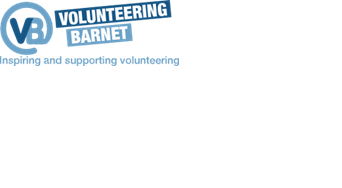 